МУНИЦИПАЛЬНОЕ ОБРАЗОВАНИЕ «ГОРОД БЕРЕЗНИКИ»АДМИНИСТРАЦИЯ ГОРОДА БЕРЕЗНИКИ ПОСТАНОВЛЕНИЕ31.08.2020	№ 01-02-1011В соответствии со статьей 40 Градостроительного кодекса Российской Федерации, статьей 11 главы 3 части I Правил землепользования и застройки в городе Березники, утвержденных решением Березниковской городской Думы от 31.07.2007 № 325,        на основании обращения Шальновой А.А., действующей на основании договора от 11.02.2020 № 20-Ф027 за Казакову Ю.В., с учетом результатов публичных слушаний от 17.08.2020, рекомендаций комиссии по землепользованию и застройке от 25.08.2020администрация города Березники ПОСТАНОВЛЯЕТ: 1.Предоставить разрешение на отклонение от предельных                  параметров разрешенного строительства, реконструкции объекта капитального строительства территориальной зоны малоэтажных индивидуальных жилых домов с приусадебными земельными участками сельского типа (Ж-6) на земельном участке с кадастровым номером 59:03:0500054:4 по ул. Кряжевая, д. 47, г. Березники,                       по параметру «минимальное расстояние от дома и подсобных сооружений до красной линии улиц» 3,29 м, согласно приложению                   к настоящему постановлению. 2.Разместить настоящее постановление на официальном               сайте Администрации города Березники в информационно-телекоммуникационной сети «Интернет».3.Настоящее постановление вступает в силу со дня его подписания.Приложение  к постановлениюадминистрации городаот 31.08.2020      № 01-02-1011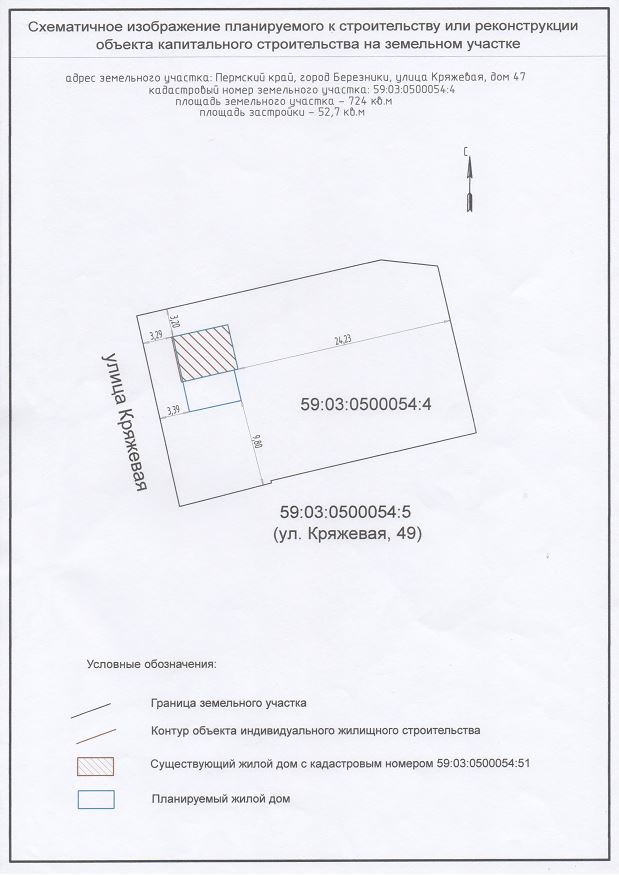 О предоставлении               разрешения на отклонение           от предельных параметров разрешенного строительства, реконструкции объекта капитального строительства территориальной зоны малоэтажных                       индивидуальных                             жилых домов                                            с приусадебными                земельными участками сельского типа (Ж-6)                         на земельном участке                     с кадастровым номером59:03:0500054:4 по ул. Кряжевая, д. 47,                             г. БерезникиГлава города Березники –глава администрации 
города БерезникиС.П.Дьяков